MondayTuesdayWednesday ThursdayFridayREADINGOver in the Meadow by Ezra Jack Keatshttps://www.youtube.com/watch?v=tRZbIDtA6bMCan you sign like the birds?  Show me.  Did this story take place at night or during the day, how do you know? Tale of a Tadpole by Karen Wallace. https://www.youtube.com/watch?v=MVEAWzs4tJw Have you changed as much as a Tadpole?Do you think you could swim as fast as the tadpole to get away from the other animals?Over in the Meadow by Ezra Jack Keatshttps://www.youtube.com/watch?v=tRZbIDtA6bM I wonder do animals make anything that we could use, do you know?  What other animals live in a tree? Giraffe Problems by Jory John https://www.youtube.com/watch?v=-DkkbV2k36Q Is there something about you, you might want to change?  What makes you special?Giraffes Can’t Dance by Giles Andrea (English)https://www.youtube.com/watch?v=Zzb5Acl-n70 Las Jirafas No Pueden Bailar https://www.youtube.com/watch?v=VFLiD25KwSA(Spanish  How do you think Gerald feels?  Should we dance however we like own way?WRITING/ ARTReview last week’s sight words:I, A, LIKEWe will be adding some new words:  IS, CAN, GOOn index cards, or a sheet of paper cut into pieces write the words, and have your child repeat the words.  Place the last weeks words with this week’s words face up on a table and say the word, and have your child pick that word up.  Clay Animals:  Supply clay or play dough for the children to use to create the animal babies are studying. Show them pictures of these animals for the children to reference as they create. Use the names of the animal babies frequently throughout this activity. Children can also use clay to create objects related to the animal babies such as food, homes, etc. Bah! Said the Baby by Jennifer Plecas.  https://www.youtube.com/watch?v=V32BT_rADps Ask your children to think of other words that start with the /B/ sound. Additionally, suggest other things babies might say such as “Da” and invite children to consider what the baby might be sayingReview the sight wordsI, A, LIKE, IS, CAN, GOWrite sentences with the sight words.  Have the sight words present so they can copy the words. Baby Dolls: Provide an outline of a baby for children to trace, cut out and use as a paper doll. Supply materials such as yarn, cloth samples, markers, etc., for children to use to create a clothing and supplies to care for their dolls. You can also use socks to create baby dolls. Stuff the sock with quilt batting (stuffing) and secure the end closed (using rubber bands, glue, tape, etc.). Invite children to draw a face on the baby and use squares of fabric to create blankets to swaddle the baby.SCIENCEANIMAL STUDYHelp your child with his/her animal baby investigation. You can do online research, read books or magazines about their child’s animal together at home, visit a zoo online. You and your child can write or draw pictures about the information you gather together. Questions to answer:  Where does your animal live?  What is your animal well know for? How tall/small is it?  What do they eat?  How much do they eat?Veterinarian:  Make a small area into a veterinarian’s office. Provide instruments for the children to use to care for the animals they are investigating. Also supply paper and writing utensils for the children to take notes about the care of the animals, schedule appointments, etc. Use the word veterinarian, appointment and animal baby names frequently as children play.ANIMAL STUDY CONTINUED Help your child with his/her animal baby investigation. You can do online research, read books or magazines about their child’s animal together at home, visit a zoo online. You and your child can write or draw pictures about the information you gather together.  Do they drink a lot of water?  When they are all with their friends what are they called?  What are the boys /girls called?  How long do they live?Hatch from an Egg:  Using the small plastic eggs that open. Put various small plastic animal babies or pictures of animal babies (some that hatch from eggs and some that do not) inside and invite your child to open the eggs and determine if the animal inside hatches from an egg or not and sort them into two piles accordingly. Use the names of the animal babies as well as the corresponding adult animals frequently throughout this activity.  Wild Kratts, Neck and Neck (Giraffe Episode)https://www.youtube.com/watch?v=27G30Qd1LRkMATHSHOP – Show children a box of 4 items (Cars, Legos, etc).  Tell them you want five of the items and ask them to help you make it five.  Follow their suggestion, repeat several times changing the number. 15 MINUTES OF HAPPY NUMBERShttps://happynumbers.com/find_classClass Code: 789-043Pizza – You will need a small plate or piece of paper cut into a circle, pennies (toppings) and a die.  Chose a target number, such as 5.  Your child will roll the die, and put that many counters (toppings) on the pizza.  If your child rolled a number higher then the target number, they can place it on the side. Repeat changing target number. 15 MINUTES OF HAPPY NUMBERShttps://happynumbers.com/find_classClass Code: 789-043Fish – using a small plate, and gold fish crackers, or Swedish fish.  Ask your child how many fish are in the lake(zero).  Tell them three fish swam near the them, and have them put three fish in their lake.   Say two more fish swam near, and have your child add two more fish.  Ask them how many fish all together are in their lake. They can eat those crackers.  Continue with story adding various amounts. MUSIC/MOVEMENTGuess My Animal: Print or draw pictures of different animal babies. Practicing the way the animal babies move (fly, walk on all fours, swim, etc.). Have your child takes turns selecting a card, moving the way the animal baby in the picture moves and have their partner try to guess which animal baby they are imitating.Animal Actionhttps://www.youtube.com/watch?v=4aVO_31rNQw&t=102sMuévete Como los Animaleshttps://www.youtube.com/watch?v=dYdEORMO65oOver in the Meadow by Raffihttps://www.youtube.com/watch?v=C6ljGXMMB-gYou’re your happy and you know it …clap your handsstamp your feetTurn aroundWiggle your hipsStretch your armsIf your happy and you know it https://www.youtube.com/watch?v=71hqRT9U0wgCosmic Kids Giraffes Can’t Dance Yoga Poseshttps://www.youtube.com/watch?v=QMqHy-KvDP0Pequeña Lección de Yoga para Niñoshttps://www.youtube.com/watch?v=wiT8YwqNGu4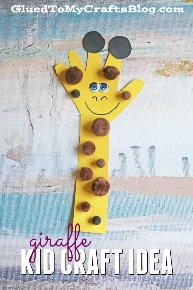 Make a Giraffe You will need, yellow construction paper, scissors, black marker, brown markers or brown paint or brown pom poms, glue.Trace your child’s hand and arm on the yellow construction paper.Have your child, trim out and discard leftover cardstock.
You can use black marker to make the “horns” on the top
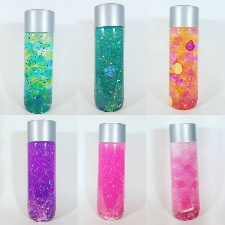 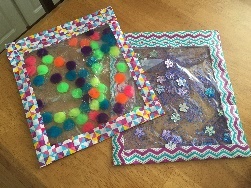 SENSORY BOTTLE OR BAGYou will need a plastic bottle water, glitter, food coloring (and whatever you want to place inside the bottle; small toys that could fit inside, cut up straws, buttons, pebbles, beads, etc.…) just pick a couple of things not everything.  If you not want to but water inside you can also use rice.If you want to use a Ziplock Bag instead of water you can also use hair gel.  Make sure to put tape over the openings. 